Przekaż 1% podatku                  Damian Pandyra                          KRS 0000037904                                   W rubryce „Cel szczegółowy 1%” wpisz:                                         22351  Pandyra Damian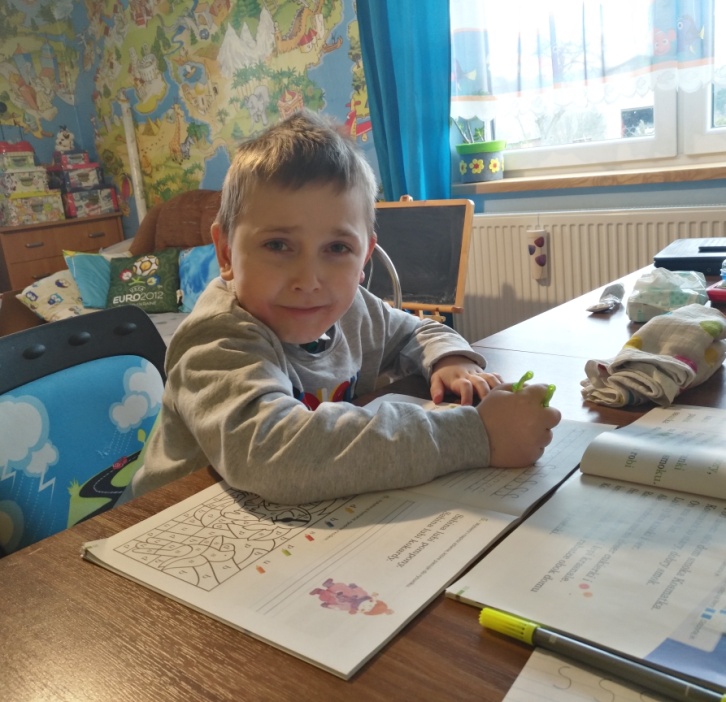 Damian ma 8 lat. Jest uczniem klasy I a Szkoły Podstawowej Nr 1 w Pcimiu. W 2013 r. zdiagnozowano u niego guza móżdżku. Po zabiegu usunięcia guza pojawiły się zaburzenia połykania, oddychania oraz niedowład lewej strony ciała.              W ostatnich latach przebył wiele operacji neurochirurgicznych: rewizyjnych i korekcyjnych wodogłowia. Damian oddycha z pomocą respiratora a odżywiany jest za pomocą przetoki bezpośrednio do żołądka. Chłopiec wymaga nieustannej rehabilitacji w zakresie ćwiczeń ruchowych, ogólnorozwojowych, oddechowych        i logopedycznych. Wpłaty zostaną przeznaczone na rehabilitację i dalsze leczenie oraz sprzęt rehabilitacyjny.                              Pomóż Damiankowi walczyć z chorobą.                          Za okazane wsparcie serdecznie dziękujemy.Możesz pomóc również wpłacając drobne kwoty na konto:Fundacja Dzieciom „Zdążyć z Pomocą”Alior Bank S.A15 1060 0076 0000 3310 0018 2615Tytułem:22351 Pandyra Damian darowizna na pomoc i ochronę zdrowia